Государственное бюджетное дошкольное образовательное учреждение детский сад № 95 Красногвардейского района Санкт-ПетербургаДосуг-викторина для детей старшего дошкольного возраста "Знатоки космоса"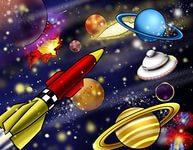                                                                 Выполнили: Крутенок Д.А., Ячник С.А.Апрель 2020Досуг-викторина для детей старшего дошкольного возраста "Знатоки космоса"Программное содержание:Цель: Познакомить детей с российским праздником – День космонавтики, героями космоса. Развитие и воспитание у детей чувств патриотизма и любви к Родине через художественно-литературное и изобразительное творчество о космосе.ЗадачиОбразовательные:Систематизировать знания детей о планетах солнечной системы, космонавтах, космической техникеОбогащать словарь детей (космодром, скафандр, невесомость, телескоп и т.д.)Развивающие:Развивать интеллектуальные способности детей. Формировать осознанную двигательную мотивацию в условиях соревнований. Развивать быстроту реакции в различных двигательных заданиях; быстроту и лёгкость ориентировки в игровой ситуации; умение входить в воображаемую ситуацию.Закреплять умения и навыки, полученные на занятиях, и их комплексное совершенствование в учебной и игровой обстановке.Воспитательные:Воспитывать умение работать в команде, сопереживать друг другуСоздавать эмоционально благоприятную атмосферуОборудование и материал:Аудиозаписи “Зов неба” (Маша и Медведь), “Песня юных космонавтов” муз. В. Шестаковой, “Мы с космосом, на “ты” музыка и слова А. Веселовой, песня “Дорогою добра”Выставка книг по теме «Космос»Видеозаставки с иллюстрациями по теме досугаИзображения команд (ракета, луноход), атрибуты для игры «Что я возьму с собой в космос»Спортивный инвентарь (обручи и гимнастические палки)Звёзды – бонусы за правильные ответыМелки восковые, гуашь черная, кисточкиТрафареты космических объектовЛисты А4 плотной бумаги (для черчения),Предварительная работа:Беседа с детьми о космосе, о знаменитых космонавтах, о солнечной системе, о созвездиях, о Луне.Чтение книг, разгадывание загадок, разучивание стихотворений, считалок о космосе, поговорок и пословиц о смелости, труде, преодолении трудностей.Рисование “Космическое путешествие/Солнечная система”, аппликация “Космос”, конструирование “Ракеты”.Просмотр видеороликов про космос.Рассматривание картинок, портретов, разных журналов о космосе.Настольные, подвижные, сюжетно-ролевые игры.Ход досуга-викторины:Вступительная часть.Звучит музыка “Зов неба” (Маша и Медведь)Загадочный мир звёзд и планет с давних времён притягивал к себе внимание людей. Вы знаете, что в бесконечном космосе существует множество планет, на которых живут разумные существа, но они так далеки от нас, что мы пока не можем до них долететь. Я думаю, что, когда вы вырастете, кто-то из вас изобретёт способ добраться до неизвестных планет, но, для этого нужно очень много знать и уметь. Путь к любому изобретению начинается с мечты. Издавна люди мечтали о том, как быстрее добраться до определённого места назначения. Вспомните, а на чём передвигались в сказках.Дети: На ковре-самолёте, на летучем корабле, на сапогах скороходах.Ведущий: При определённых усилиях мечты сбываются. На чём современные люди научились передвигаться?Дети: На машине, на поезде, на самолёте, на ракете.Ведущий: Вы правы. С давних времен люди пытались покорить небо.Человек умел мечтать,
Человек хотел летать.
Миновал за годом год...
Появился самолет!
Ну а это, ну а это –
Кругосветная ракета!
От самолетов до ракет –
Это чудо или нет?Да, человек может на ракете отправиться в космос. А как называют людей, которые побывали в космосе?Дети: Космонавтами.Воспитатель: А вы, ребята, знаете что-нибудь о космосе? Сегодня у нас будет командное соревнование между двумя командами. Перед стартом -  приветствие команд!Команда – “ЛУНОХОД”:Путь не близок до Луны, торопиться мы должны. Космонавтом чтобы стать, надо многое узнать, быть проворным и умелым, очень ловким, сильным, смелым.Команда – “РАКЕТА”:Мы – крылатые ребята, космонавты, соколята прямо к звёздам золотым мы в ракете полетим! Миг - и чудо корабли оторвутся от Земли.Ведущий: Начинаем викторину!За правильные ответы на вопросы вы будете получать звезды, в конце нашей викторины мы их подсчитаем. Та команда, у которой будет больше звезд, выиграет. (Но, если ответы будут выкрикиваться с места или хором, то звездочка будет забираться. Поэтому будьте внимательны! Кто первый поднимет руку, тот и отвечает).Ведущий: Но за нашим путешествием будет следить из центра управления полётом судейская команда (ваши родители). Поприветствуем их! Желаем всем удачного полёта, массу приключений и впечатлений!1. Викторина. А какого числа отмечают день космонавтики? (12 апреля)А почему этот день так назвали? (В этот день впервые в космос полетел человек)В каком году? (1961 год)Какие животные побывали в космосе? (обезьяны, крысы, собаки)А какие главные герои летали в космос до людей и благополучно вернулись? (Лайка, Белка и Стрелка)Как звали человека, который впервые полетел в космос и благополучно вернулся? (Юрий Алексеевич Гагарин)На каком космическом корабле летал Гагарин? (Восток – 1)Как звали человека, который первый вышел в открытый космос? (Алексей Архипович Леонов)Как звали первую женщину, летавшую в космос? (Валентина Терешкова)Каких космонавтов вы еще знаете? (Герман Титов, Андриан Николаев, Владимир Комаров).Как космонавты принимают пищу? (с помощью тюбиков)Как называется снаряжение космонавтов? (Скафандр)Какие планеты вы знаете? (Юпитер, Сатурн, Венера, Марс, Уран, Меркурий, Земля, Нептун)Какими чертами характера должен обладать космонавт? (Сильный, смелый, выносливый, храбрый, талантливый, умный, быстрый).Ведущий: Молодцы! Теперь мы себя проверим, готовы ли вы стать космонавтами.Но с начала - веселая, задорная песня.Песня “Песня юных космонавтов”, муз. В. ШестаковойВедущий: Нам надо вспомнить законы космонавтов. Они всегда дружны и дисциплинированы.Дети:Только сильных звездолёт может
Взять с собой в полёт.
Космонавтом хочешь стать -
Должен много – много знать.
Любой космический маршрут
Открыт для тех, кто любит труд
Очень дружно мы живем,
Скучных в космос не берем! 2. Физкультурная подготовка к полёту.  Физически слабым и ленивым людям никогда не будет места в космических кораблях, которые в будущем полетят к другим мирам. Готовиться к таким полётам нужно с раннего детства, а занятия физкультурой помогут быть ловкими, сильными и выносливыми.Однако каждому хотелось бы побывать на неизведанных планетах уже сейчас. Так давайте совершим фантастическое путешествие и посмотрим, какие они – эти планеты? Кто там живёт? Готовы ли вы отправиться в путь? Тогда команды займите свои позиции у стартовой линии. Готовы?Но для начала необходимо на Земле подготовиться, как следует.- Равняйсь, смирно! К первому этапу “Проверь себя” приготовиться:Ждут вас быстрые ракеты
Для полета по планетам.
Отправляемся на Марс.
Звезды, ждите в гости нас!
- На право! Шагом марш!Ведущий:Раз, два, три! Раз, раз! Раз, два, три! Вперед - смотри!
Четко шагай! Дистанцию соблюдай!(Ходьба, в колонне по одному сохраняя дистанцию.)Ведущий:На носочках мы пойдем! Руки вверх поднимем!
Высоко на небе звезды, - станем к ним мы ближе!(Ходьба, в колонне по одному на носках, руки прямые вверх.)Ведущий:Тук, тук, тук! Это что за звук!
Это мы ребята, из детского сада, -
Пятками стучим - к звездам полетим!(Ходьба, в колонне по одному на пятках, руки за спину.)Ведущий:Луноход идет! Кратер обойдет!
Вправо, влево, - поворот!(Ходьба “по-медвежьи” с поворотом вправо, влево.)Ведущий:Мы, ребята, бегуны!
Добежим и до Луны!(Легкий бег, в колонне по одному.)Дыхательное упражнениеИ первое, что мы должны сделать, это приготовить ракету. Выходите на старт и покажите, как вы это делаете, какая из команд ловкая, быстрая, кто умеет хорошо работать головой и руками.3.  Игра «Что я возьму с собой в космос»Ведущий: Ребята, а вы знаете, что космонавты берут с собой в космос? (Ответы детей)Давайте поиграем в игру «Что я возьму с собой в космос» и мы узнаем, готовы ли вы к космическому путешествию.(Игра-эстафета. Дети по командам отбирают только те карточки и предметы, которые относятся к теме «Космическое путешествие» и необходимы для полёта в космос на космическом корабле).
4. Выложи Солнечную систему.Ведущий: В космическом пространстве есть множество галактик. В одной из них находится наша Солнечная система. В ней много планет и наша планета Земля тоже. Послушайте стихотворение, вспомните, какие планеты есть в Солнечной системе, сколько их, как они располагаются.Ребёнок:Планеты у Солнца танцуют как дети:
Меркурий заводит их в хоровод,
Чуть дальше Венера в пространстве плывет.
Встречаем мы Землю рядом с луной
И огненный Марс, что кружит за Землей.
А за ними – Юпитер, из всех великан,
И дальше Сатурн в кольцах видится нам.
Последние три едва различимы
Мрачны и холодны, но их отличим мы:
Уран и Нептун, и кроха Плутон.Ведущий: Предлагает разместить изображения планет на орбите.Дети выполняют работу (в командах)5. Физкультминутка «Весёлые прыжки»:
Раз, два — стоит ракета.
Три, четыре — самолёт.
Раз, два — хлопок в ладоши, (Прыжки на одной и двух ногах.)
А потом на каждый счёт.
Раз, два, три, четыре —
Руки выше, плечи шире.
Раз, два, три, четыре —
И на месте походили. (Ходьба на месте.)
6. Выложи Созвездие.Ведущий: Люди с давних времён, наблюдая за звёздами, заметили, что наиболее яркие и заметные группы звёзд объединяются в группы, то есть в созвездия, которые напоминают людям фигуры животных, героев легенд и сказаний. А вы знаете названия каких-нибудь созвездий? (Ответы детей.)  Вот схемы созвездий для ваших команд. По ним надо выложить такие же созвездия на столе и назвать их.7. Эстафета «Ракета».Каждая команда получает схему построения ракеты из гимнастических палок и обруча.К взлёту готовы? Начинаем отсчёт: 9, 8, 7, 6, 5, 4, 3, 2, 1 - пуск! (Космическая музыка)Мы живем на нашей планете
В такой замечательный век!
И первым из первых в ракете
Был в космосе Российский человек!
Летел он один во Вселенной,
Чтоб снова вернуться к Земле.
С. Михалков.8. Загадки. Игра “Дополни словечко”Ведущий: Ребята, а вы любите отгадывать загадки? (Дети по очереди отгадывают загадки).Чтобы глаз вооружить
И со звездами дружить,
Млечный путь увидеть, чтоб
Нужен мощный ... (телескоп)На корабле воздушном,
Космическом, послушном,
Мы, обгоняя ветер,
Несемся на... (Ракете)У ракеты есть водитель,
Невесомости любитель.
По-английски: “астронавт”,
А по-русски ... (космонавт)Самый первый в космосе,
Летел с огромной скоростью
Отважный русский парень, 
Наш космонавт ... (Гагарин)Освещает ночью путь,
Звездам не дает заснуть.
Пусть все спят, ей не до сна,
В небе светит нам ... (Луна)Планета голубая,
Любимая, родная.
Она твоя, она моя,
А называется... (Земля)Он дружит с ветром и водой,
Она – с Полярною звездой. 
Никак не могут встретиться
Медведь с Большой ... (медведицей)Специальный космический есть аппарат, 
Сигналы на Землю он шлет всем подряд, 
И как одинокий путник,
Летит по орбите ... (спутник)В космосе сквозь толщу лет
Ледяной летит объект.
Хвост его - полоска света,
А зовут объект... (комета)Что видим мы, взглянув в оконце,
Нам ярким светом светит ... (солнце)Ведущий: Молодцы, ребята! Все загадки отгадали!Для мечты всегда распахнуты просторы.
Перед нею мир – как новая тетрадь
Хорошо, что есть на свете фантазеры.
Фантазерам некогда скучать.
Кто готов увидеть лунные просторы?
Фантазеры!
Кто рукой потрогать может звезд узоры?
Фантазеры! Кто бросается всегда в любые споры?
Фантазеры!
Кто дружить умеет и не любит ссоры?
Фантазеры! (М. Пляцковский)- Ребята! А вы любите фантазировать? А давайте сейчас пофантазируем и мы! Попробуем нарисовать космос!9. Мастер-класс —  рисование “Космос” (в технике граттаж) 1. Закрасить лист мелками, так, чтобы не осталось белых просветов в разном порядке, чем ярче, тем лучше.2. Закрасить полностью черной гуашью, чтобы не было видно мелков. (Эти два этапа можно сделать заранее, чтобы краска полностью высохла)Песня “Мы с космосом на  «ты»” музыка  и слова А. Веселовой.3. Острой стороной кисточки или чем-нибудь острым рисуем по трафарету звезды, космические объекты, планеты. Краска очень хорошо стирается и остается цветное изображение.- Посмотрите, какие великолепные рисунки у вас получились! Космические!Заключительная часть.Ведущий: Хорошо повеселились и поиграли, теперь нам надо возвращаться домой, но для этого надо назвать наш космический адрес.Вселенная, Галактика,
Солнечная система,
планета Земля,
страна Россия,
Санкт Петербург,
пр. Косыгина, д. 11 корпус 3,
д/с № 95,
группа 12а “Непоседы”Дети закрывают глаза и возвращаются в детский сад.Ведущий: Вот и подошло к концу наше путешествие. Надеюсь, вам понравилось. Может быть, что через несколько лет, кто-то из вас отправится в настоящее путешествие к неизведанным далёким планетам.Ребята, помните, что человек является частью космоса, он зависит от его обитателей и тесно с ними взаимосвязан. В космосе царит гармония и красота. На земле пусть помимо гармонии и красоты, царит еще и доброта. Идите в жизни дорогою добра.Звучит песня песню “Дорогою добра”.По окончании эстафет (заданий) жюри подводит итоги соревнований и оказывается, что побеждает дружба! Дети получают подарки – раскраски по теме «Космос».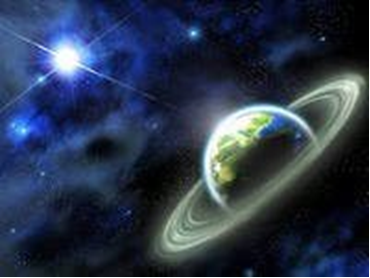 